Thank You Letter to Parents From Child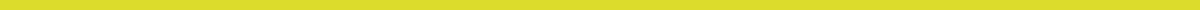 Alex Johnson
123 Oak Street
Hometown, ST 12345
June 17, 2024Dear Mom and Dad,I wanted to take a moment to express my deepest gratitude for everything you have done for me. Your love, support, and guidance have shaped me into the person I am today. From the countless sacrifices you’ve made to the endless encouragement you’ve given, I am truly blessed to have such wonderful parents.Thank you for always believing in me, even when I doubted myself. Your unwavering support has been my strength through the ups and downs. The values you’ve instilled in me and the lessons you’ve taught are priceless gifts that I will carry with me throughout my life.I appreciate all the little things, too—the warm meals, the comforting words, the laughter, and the moments of shared joy. Each memory is a testament to the love and care you have always shown me.I am forever grateful for your presence in my life. Thank you for being my rock, my role models, and my biggest cheerleaders. I hope to make you proud every day.With all my love and gratitude,Alex